ABUOVA BIBIZHAN PARKULOVNA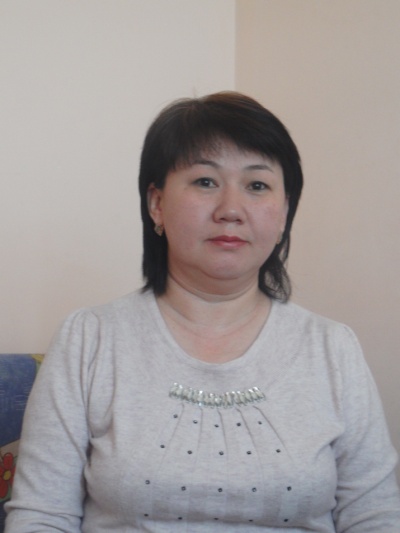 Degree, title:  master of Education    Place of Work and Occupation  - Almaty Technological UniversityContact phone: (727) 293 52 84Е-mail: bibizhan@mail.ruEducation and career:1984 - 1989 — Kirov State Pedagogical Institute named after V. I. Lenin, Faculty of Russian Language and Literature (Kirov city, Russia)1989 - 1995 — teacher of Russian language and literature, South Kazakhstan region1995 - 2008 — teacher of Russian language at school № 125,  Almaty2008 - 2012 — teacher of Russian language at school-lyceums № 3, Almaty2010 - 2012 — Institute of Magistracy at KazNPU named after Abay2011 — scientific internship in Vilnius (Lithuania)2012 - present — Senior Lecturer of Russian Language of the Departmentof "State and Foreign Languages",  ATUMain scientific Publications: Author of more than 30 scientific and educational works.1. Бауыржан Момыш-улы о проблемах народного образования - Journal «БІЛІМ-ОБРАЗОВАНИЕ» № 2  2011. 56-58 p.Бауыржан Момыш-улы о проблемах народного образования. Journal «Ізденіс -Поиск», mart 2012 year. 238- 242 p (co-authored);Урок-дискуссия (По произведениям Н.А.Некрасова «Кому на Руси жить хорошо» и Ф.М.Достоевского «Преступление и наказание»). Сборник научных статей. (Ташкентский государственный  юридический  университет) Государственный язык: проблема и решения. Ташкент, ТГЮУ, № 3,  2013year. 256-259 p. (co-authored);Профессиональный русский язык. Учебное пособие для студентов 2 курса специальности «Технология и проектирование текстильных материалов». Аlmaty: АТU – 2013. – 128p. (co-authored);Профессиональный русский язык. Учебное пособие для студентов 2 курса специальности «Туризм», «Социально-культурный сервис». Аlmaty: АТU – 2014. – 120p.(co-authored);Формы самостоятельной работы студентов по дисциплине «Профессиональный русский язык» Scientific journal «Тілтаным» Институт языкознания им. А.Байтурсынова, № 1, 2014 year, Аlmaty. (co-authored).Participation of International scientific-practical conferences: Военно-патриотические взгляды Б.Момыш-улы – International scientific-practical conference «Межкультурные взаимоотношения в Казахстане в процессе глобализации» Аlmaty, 30 september 2011 year, 163-168 p.(co-authored);Роль триединства языков в образовательном процессе - International scientific-practical conference «Полиязычие в контексте межкультурной коммуникации», Abay named  KazNPU, Аlmaty, may 2013 year- 236-238 p.Применение информационных технологий на практических занятиях по русскому языку. Materials of International research and practice conference «Innovative development of food, light  and hospitality industry» (17-18 October, 2013.) - Аlmaty: АТU, 2013. – P. 586-587.(co-authored);Основные особенности трёхъязычия в образовательном процессе. International scientific-practical conference «Наука и образование в современном мире» Karaganda st. РИО «Болашак-Баспа» 20 february 2015 year.- 291-294 p.Преподавание профессионального обучения русскому языку для студентов-нефилологов в техническом вузе. International scientific-practical conference «Наука в эпоху дисбалансов»: сборник научных статей (Kiev st., 30 january 2015 year).– 60-64 p.Терминологическая лексика в вычислительной технике. International scientific journal «Инновационная наука» RF, Уфа st.,. № 5, may 2015 year. 65 - 67 p.